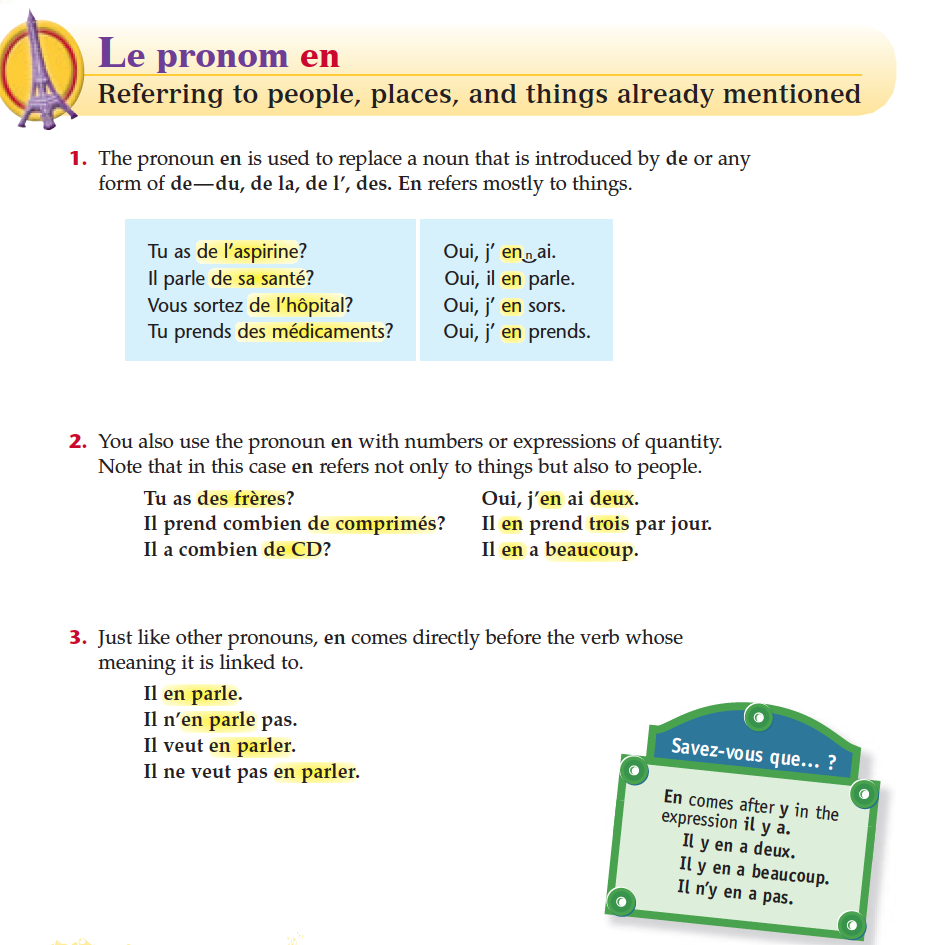 PRACTICE:CORRECTION:Complete the answers to the questions using the pronoun 'en.'Complete the answers to the questions using the pronoun 'en.'1.Tex : Tammy, tu veux du gâteau au chocolat? Tammy : Oui, je/j' __________.
  
2.Tammy : Vous avez beaucoup d'argent? Tex et Edouard : Oui nous ______.
  
3.Tex : Fiona, tu bois du vin? Fiona : Non merci, je/j' __________.
  
4.Tammy : Tu parles de ton mariage? Tex : Non, ____________!
  
5.Joe-Bob: Il y a du popcorn? Tammy : Oui, ____________.
  
6.Tammy : Tu manges souvent des légumes? Bette : Oui, je/j'___________.
  
7.Tammy : Tu es folle de la cuisine d'Edouard? Bette : Oui, je/j'___________.
  
8.Tammy : Nous avons besoin de prendre des vacances! Tex : Tu as raison, nous ________.
  
9.Paw-Paw : Est-ce que tu veux parler de tes vacances? Tex : Oui, je_________.
  
10.Tammy : Tu joues du piano? Trey : Oui, je/j' _______________.
  
11.Joe-Bob : Je reviens de la piscine. Tammy : Moi aussi, je/j'_______________.
  
12.Tammy : Tu as du chocolat? Bette : Non, je/j' _____________.
  
1.Tex : Tammy, tu veux du gâteau au chocolat? Tammy : Oui, j' _en veux_________.
  
2.Tammy : Vous avez beaucoup d'argent? Tex et Edouard : Oui nous __en avons beaucoup____.
  
3.Tex : Fiona, tu bois du vin? Fiona : Non merci, je n’ en bois pas______.
  
4.Tammy : Tu parles de ton mariage? Tex : Non, _je n’en parle pas___________!
  
5.Joe-Bob: Il y a du popcorn? Tammy : Oui, ___il y en a_________.
  
6.Tammy : Tu manges souvent des légumes? Bette : Oui, j'_en mange souvent__________.
  
7.Tammy : Tu es folle de la cuisine d'Edouard? Bette : Oui, j'_en suis folle_________.
  
8.Tammy : Nous avons besoin de prendre des vacances! Tex : Tu as raison, nous en avons besoin________.
  
9.Paw-Paw : Est-ce que tu veux parler de tes vacances? Tex : Oui, je_veux en parler________.
  
10.Tammy : Tu joues du piano? Trey : Oui, j' _en joue______________.
  
11.Joe-Bob : Je reviens de la piscine. Tammy : Moi aussi j'_en reviens______________.
  
12.Tammy : Tu as du chocolat? Bette : Non, je n’en ai pas _____________.
  
